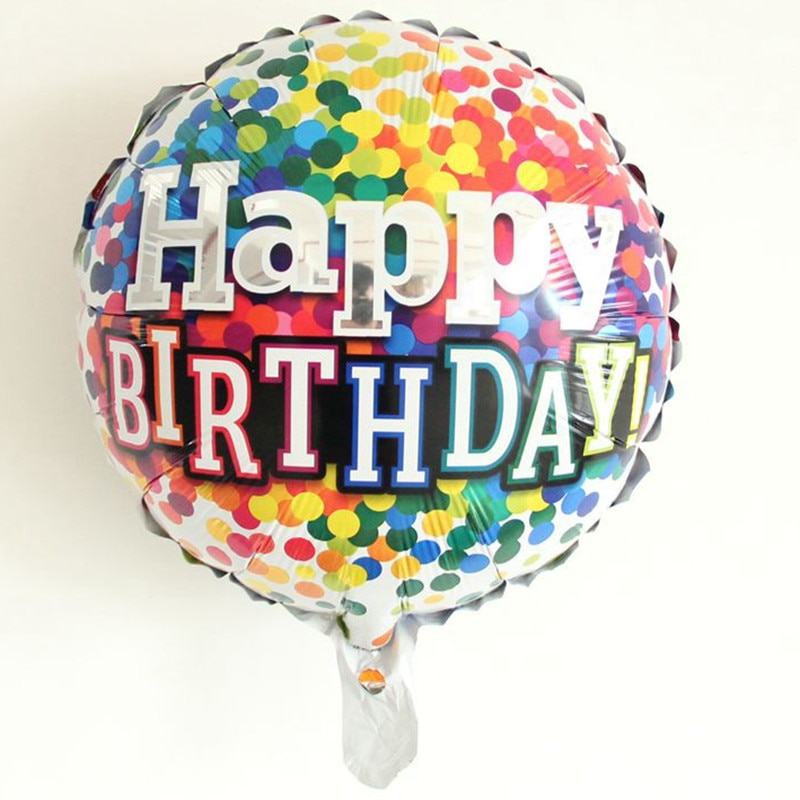 Summer PicnicFor Villa ResidentsFriday June 25th11:30am-Villa Parking LotPlease plan on attending our Annual Summer Picnic. Weather permitting-it will be held outside. 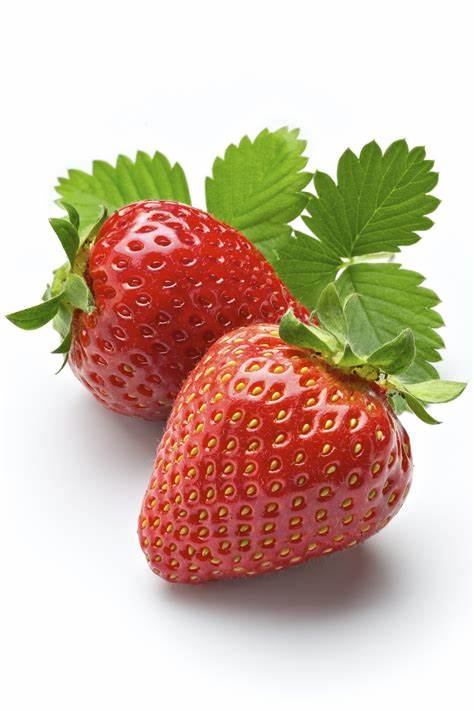 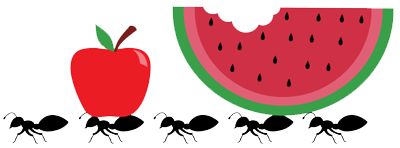 “Car Wash”Fox Therapy will be providing an opportunity for residents to bring their walkers, wheel chairs and canes out to the Villa parking lot for a cleaning.The “Car Wash” will be on Friday, June 18th from 2:00-3:30pm. 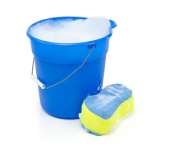 